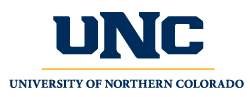 Professional Education CouncilMinutesSeptember 28, 2023McKee 219; 3:30-5:00 PMPresent: Stacy Bailey, Jennifer Parrish, Maggie Berg, Jean Kirshner, Ginny Huang, Jared Stallones, Jennifer Krause, Francie Murry, Charlie Warren, Michelle Holmes, Suzette YoungsGuest: Abi Paytoe GbayeeAbsent:  Lindsay Fulcher (sabbatical)Welcome: Stacy Bailey, Chair Welcome to the first meeting of the year. We will do the in-person meetings in hybrid format.Approve minutes (2 min)Francie motioned to approve; Suzette seconded. 8 approved, 0 opposed, 0 abstained. Curriculum (20 min)Curriculum process approval for “simple” updates. Stacy discussed if PEC would still be comfortable with chair/vice chair approving simple curriculum approvals. Chair/Vice chair going through course deactivations, motion to approve. Francie motioned; Suzette seconded. These are not impacting any standards. 8 approved, 0 opposed, 0 abstained. Approved.Chair/Vice chair going through courses/programs with minor changes, not deactivations, with no impact on standards. Jen K motioned to approve; Francie seconded. 8 approved, 0 opposed, 0 abstained. Approved.Jared brought up something that Nancy Matchett mentioned about deactivated courses. Be careful that any changes you are making are properly documented and impacted units are contacted.Old Business (15 min)Nominations for Vice Chair – Jennifer P will check; Jennifer K might be available.Nominations for partner representatives – we will be improving the process with them by having them share feedback with PEC to share any information they think we need to know about.Elementary: Jackson Elementary?Secondary: Greeley CentralEarly Childhood: K-12: KQAUndergraduate student:Graduate student: David Brax was nominated by Lindsay Fulcher via email.Reauthorization update – GinnyWe will be communicating with everyone on campus, so they know what we are doing and what is going on.EPPART got program level assessments revised, program areas have been notified. We provided training to supervisors, mentors, and coordinators. The sessions were recorded. If anyone has not received this information, let Cheryl know and she can resend it.SLL – the new data assessment program has been initiated. Working through some glitches, please be patient.EPP data by program areas has been gathered. EPPART reviewed the data, and it has been distributed to all program areas. Area leaders are asked to review the data with their program area faculty and provide feedback using the data.LiveText data by program areas has been gathered and organized. It has been separated by area and placed into specific folders. It is being reviewed one final time before it is sent out to program areas. The data is from 2019-Spring 2023. Every program has PDQ and PCS data. Other sets of data vary. Data will not be aggregated for the full campus, but by program area.Ginny will not review what program areas write about the data analysis for program improvement. It will be gathered in separate reports for each program area with links in the self-study report.Data from SLL will be gathered and distributed in January and then again at the end of April. Programs will be asked to provide their feedback by the end of May.Self-study report draft portions have been broken out and will require input from program areas. More information outside of data will be needed. Spring semester will be utilized for self-study report review and revision.The campus communication event is taking place next Monday. Ginny is reviewing lists provided by Associate Deans to ensure all teacher education faculty are included on the mailings. A follow-up meeting will be held in November for those unable to attend. This session will be recorded.Jared shared that this process provides an opportunity for us to be more consistent across program areas. We will talk more about how to do things together, on the same page, as we move forward.New Business (10 min)Communication with Partner Schools for Program Improvement – GinnySchools can provide their insight, suggestions into things that would benefit them that we can do. We might not be able to do everything, but we will not know the needs/issues until we ask.Stacy asked if Ginny wanted to create communication to share with potential partners. Ginny will create something and have Jared review.Ginny mentioned that we also utilize field supervisors who are asked to introduce themselves to administration and serve as a liaison.Discussion on bringing back national accreditation.Has there been talk about bringing it back? There has been discussion, but nothing currently.Praxis – if we do not have serious conversation about national accreditation, we should discuss Praxis. Programs that do not have a state requirement might consider removing the requirement.Charlie mentioned that we could set up multiple measures within our own Degree Works for all programs.Most states will honor the Colorado license endorsement, even if they get licensed without passing Praxis.Jared had recent meetings about Praxis and multiple measures. One meeting was with CDE. CDE is not happy with what was created, but the stakeholders were set.Jared spoke with a legislature member today and mentioned the issues with the multiple measures.It was suggested that instead of removing or waiving the Praxis, content competency could be built into our system as an alternative.Art has been discussing keeping the Praxis, but if a student is unable to pass it twice, then they will discuss other content competency options.Will add to the next agenda to continue discussion. Once all areas have had this discussion, CEBS will try to utilize the feedback to produce options.Discussion on concern formsThis topic was brought up last year. A name change was discussed (Professional Growth and Action Plan) and PEC did not approve it. The form has kept the name of concern form for now.Will add to the agenda for Old Business after an Adams State form is reviewed. Feel free to bring forms, or share them with Cheryl, which have been used successfully in the past.Abi asked if we could use the same terminology as schools use. Such as “improvement plan.”Reports (10 min)Reports from membershipCharlie Warren – Multiple measures process. If anyone wants to walk through it, he is available. It is a bulky/nasty process that requires syllabi to backup transcript. This applies to ECE, ECSE, ELED, SPED Generalist. September is when Charlie reviews pass rates. He has scores available for every area. If you would like a copy, email Charlie and he will share the with you for your program. Send Charlie a list of who they have student teaching. He can get students added to the licensure Canvas shell without requiring students to enroll on their own. They are due by Thanksgiving this semester. Charlie would also be willing to attend classes to share information on licensure. Charlie worked with IT to get the process for scores reported by ETS to load the system correctly.Ginny Huang – nothing newJared Stallones – New education organization in Colorado; Rocky Mountain Assc for Ed Prep – affiliated with AACTE.Legislation up to make the student stipends permanent.Legislation up to making programs scoring 100% on the Praxis over a certain number of years should no longer require it.El Oso center has been created – collaborating with community partners. Big visions on this. The first project is PARAPROFESSIONALS to teachers in Poudre. Dual enrollment will eventually be housed here as well.Review of Colorado Constitution – Education Innovation Institute is in law and can be funded. This will be pushed a bit more with the state at a later legislative session.Rachel Dineen – Library rep – no reportKen Clavir/Jennifer Atterbury-Cherico/Laura Beyers – Registrar reps Francie motioned to approve deactivation of EDFE 110/120/130, Jen K requested to also motion deactivation of EDFE 125 once Registrar is notified and EDFE 125 is added to the list; Jen K seconded. approved, 0 opposed, 0 abstained.Adjournment